Publications Template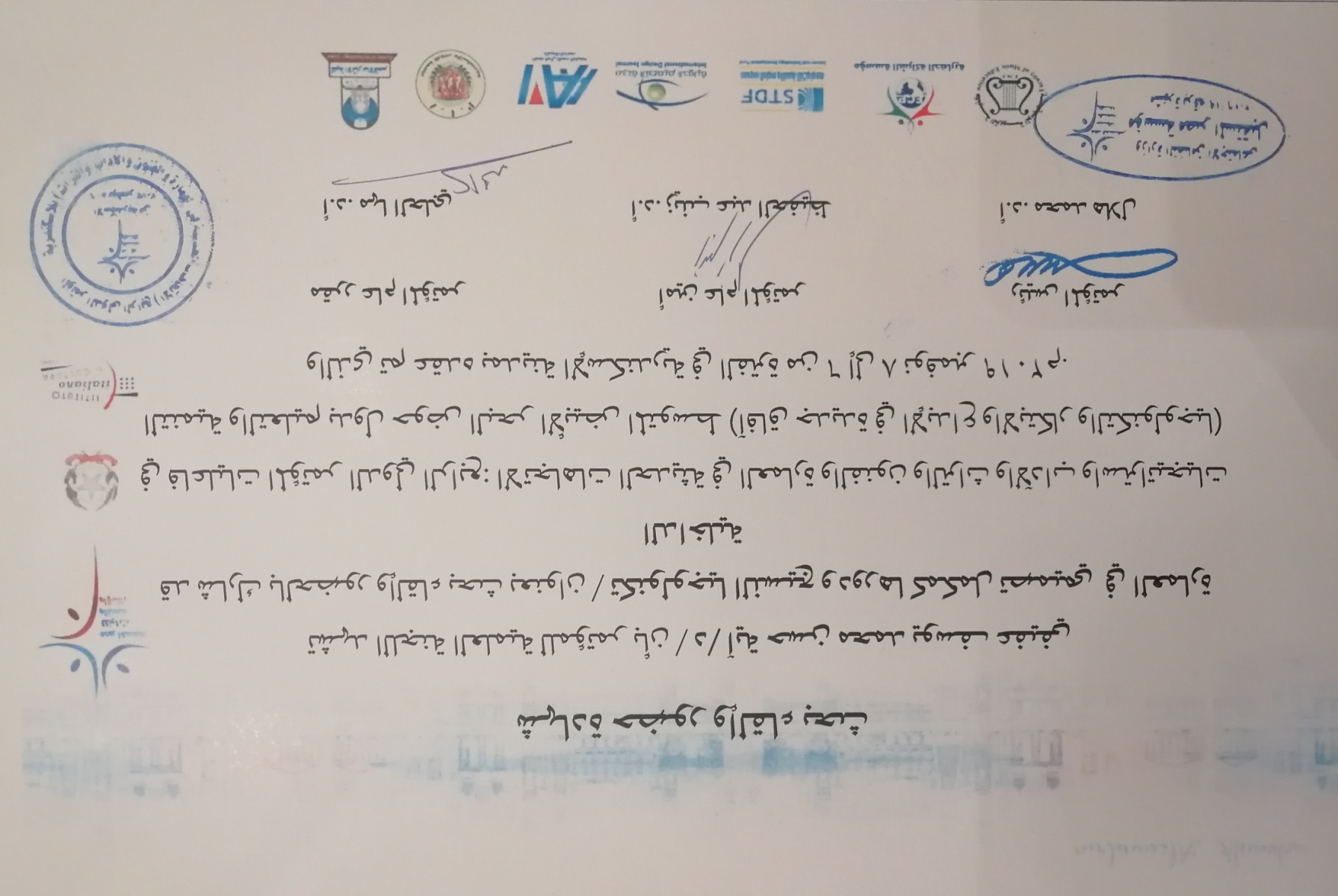 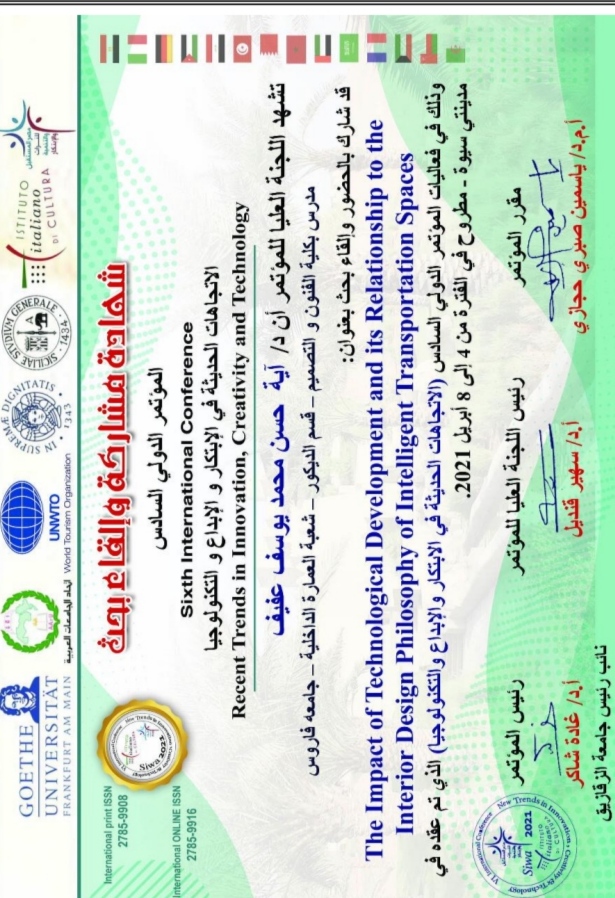 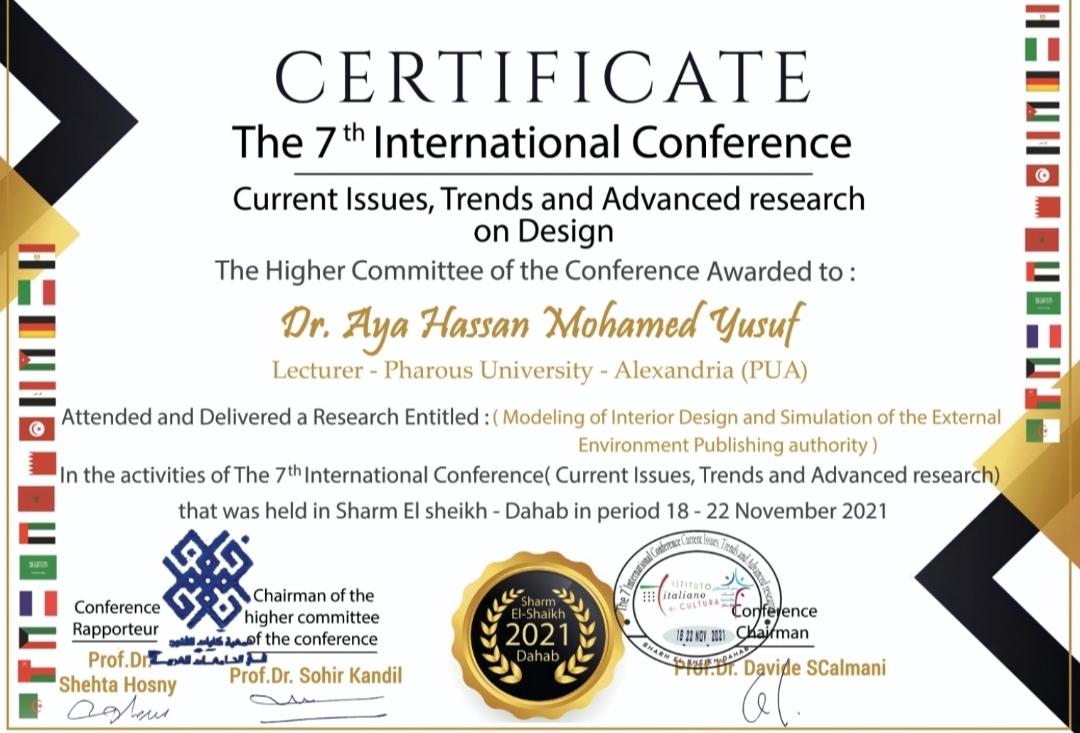 #Research TitleFieldAbstractYear of Publication Publishing Publishing Link “URL”1مؤتمر الأتجاهات الحديثة في العمارة و الفنون و التراث و الأدب و استرتيجيات التنمية و التعليم بدول البحر الأبيض المتوسطالفنون الجميلهمحور البحث: الفنون في ظل التحولات الثقافية و السياسية و التكنولوجية.عنوان البحث: تكنولوجيا النسيج و دورها كمكمل تصميمي  في العمارة الداخليةTextile technology and its complementary design role in interior architecture6-8/11/20192مؤتمر الدولي السادس الأتجاهات الحديثة في الأبتكار و الأبداع و التكنولوجيا بمدينة سيوة.محور الهندسة المعمارية والتصميم الهندسيمحور البحث: إعادة تصميم المدينة لإدارة الطوارئ عنوان البحث أثر التطور التكنولوجي و علاقته بفلسفة التصميم  الداخلي لحيزات النقل الذكي.The impact of technological development and its relationship in the interior design philosophy for intelligent transportation spaces.4-8/4/20213المؤتمر الدولي السابع  القضايا الراهنه و الأتجاهات و البحوث المتقدمه في الفنون و العماره.هندسة الديكورالعمارة و المناظر الطبيعية و التصميم الداخليمحور البحث: العمارة و التصميم الداخلي بين التراث الثقافي و الأتجاهات العالميةنمذجة التصميم الداخلي و محاكاتة للبيئة الخارجيةModeling of Interior Design and Simulation of the External Environment18-22/11/2021